Санаторно-курортное учреждение профсоюзов Республики Бурятия«Б А Й К А Л К У Р О Р Т»ПРИГЛАШАЕТ НА КУРОРТЫ*	«АРШАН»  для лечения и профилактики заболеваний: органов пищеварения, обмен веществ, кровообращения, мочевыделительной и нервной систем, органов дыхания,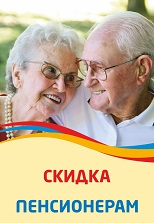 *	«ГОРЯЧИНСК» для лечения и профилактики заболеваний:  костно-мышечной и нервной систем, гинекологических, андрологических, кожи и подкожной клетчатки, органов дыхания.МЫ ПРЕДЛАГАЕМ:  * климатолечение		                                         * диетическое питание                                                                        * терренкур                                                                 * бальнеотерапия (ванны, души, орошения)                                                                         * грязелечение                                                                        * массажА, ДЛЯ ПЕНСИОНЕРОВ СКИДКИ 20%С 20 ФЕВРАЛЯ ПО 30 АПРЕЛЯ 2017г.Не  упустите шанс приобрести путевки по выгодной цене УЖЕ СЕЙЧАС!                                      За путевками обращаться:За путевками обращаться:За путевками обращаться:СКУП РБ «Байкалкурорт»г. Улан-Удэ, ул. Коммунистическая, 49,   Тел/факс: (3012)  21-61-69, 21-59-68    e-mail: arshan@mail.ru         Курорт «Аршан»Тункинский район, с. Аршан Тел/факс: (30147) 97-481,  97-760,                                97-745 e-mail: kurort-arshan@mail.ru            Курорт «Горячинск»Прибайкальский район, с. ГорячинскТел/факс: (30144)  55-195, 55-135 +79243923009   e-mail: gor.kurort03@gmail.com